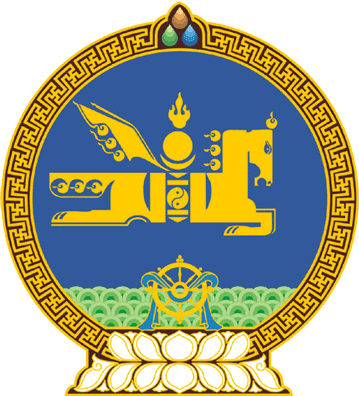 МОНГОЛ УЛСЫН ИХ ХУРЛЫНТОГТООЛ2020 оны 12 сарын 24 өдөр     		            Дугаар 46                     Төрийн ордон, Улаанбаатар хот Тогтоолын төсөл буцаах тухай	Монгол Улсын Их Хурлын чуулганы хуралдааны дэгийн тухай хуулийн 41 дүгээр зүйлийн 41.10 дахь хэсгийг үндэслэн Монгол Улсын Их Хурлаас ТОГТООХ нь:1.Монгол Улсын Засгийн газраас 2020 оны 12 дугаар сарын 01-ний өдөр Улсын Их Хуралд өргөн мэдүүлсэн Авлигын эсрэг хуульд өөрчлөлт оруулах тухай хуулийн төслийн хамт өргөн мэдүүлсэн “Тогтоолын хавсралтад өөрчлөлт оруулах тухай” Улсын Их Хурлын тогтоолын төслийг буцаах нь зүйтэй гэсэн санал, дүгнэлт гаргасныг нэгдсэн хуралдаанд оролцсон гишүүдийн олонх дэмжсэн тул хууль санаачлагчид нь буцаасугай.	МОНГОЛ УЛСЫН 	ИХ ХУРЛЫН ДАРГА 				Г.ЗАНДАНШАТАР 